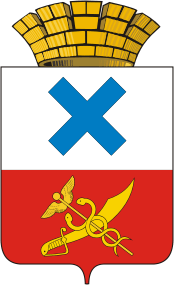 ПОСТАНОВЛЕНИЕ администрации Муниципального образованиягород Ирбитот    18 декабря  2019 года  №   1977 - ПАг. ИрбитОб утверждении мероприятий, направленных на  просвещение                        и информирование населения о принимаемых мерах в сфере жилищно-коммунального хозяйства и по вопросам развития общественного контроля в этой сфере на территории Муниципального образования город ИрбитРуководствуясь Федеральным законом от 06.10.2003 № 131-ФЗ «Об общих принципах организации местного самоуправления в Российской Федерации», пунктом 9.8 части 1 статьи 14 Федерального закона от 21.07.2007 № 185-ФЗ       «О Фонде содействия реформированию жилищно-коммунального хозяйства», Уставом Муниципального образования город Ирбит, администрация Муниципального образования город Ирбит  ПОСТАНОВЛЯЕТ:Утвердить мероприятия, направленные на просвещение                           и информирование населения о принимаемых мерах в сфере жилищно-коммунального хозяйства и по вопросам развития общественного контроля в этой сфере на территории Муниципального образования город Ирбит (прилагается).Начальнику отдела организационной работы и документообеспечения администрации Муниципального образования город Ирбит (И.В.Панкрашкиной) разместить настоящее постановление официальном сайте администрации Муниципального образования город Ирбит.Контроль за исполнением  настоящего постановления возложить на первого заместителя главы администрации Муниципального образования город Ирбит С.С. Лобанова.Глава Муниципальногообразования город Ирбит                                                                       Н.В. ЮдинПриложение                   к постановлению администрации Муниципального образования  город Ирбитот  18  декабря 2019   № 1977 -ПАМЕРОПРИЯТИЯнаправленные  на  просвещение  и информирование населения                                             о принимаемых мерах в сфере жилищно-коммунального хозяйства                                      и по вопросам развития общественного контроля в этой сфере на территории Муниципального образования город Ирбит№ п/пНаименование мероприятияОтветственный за предоставление информации о мероприятияхОтветственный за размещение информации в средствах массовой информацииСроки исполнения1.Информирование населения      о принимаемых администрацией Муниципального образования города Ирбита нормативно-правовых актов в сфере жилищно-коммунального хозяйства  и по вопросам развития общественного контроля в этой сфере.Начальник отдела городского хозяйства администрации Муниципального образования город Ирбит              (С.В.Коростелева)Начальник отдела организационной работы и документообеспечения администрации Муниципального образования город Ирбит (И.В.Панкрашкина) По мере необходимости не реже одного раза в квартал2.Предоставление консультаций гражданам, проживающим  в многоквартирных жилых домах по вопросам сфере жилищно-коммунального хозяйства и по вопросам развития общественного контроля в этой сфере            на территории Муниципального образования города Ирбита.Первый заместитель главы Муниципального образования город Ирбит (С.С. Лобанов) Начальник отдела городского хозяйства администрации Муниципального образования город Ирбит              (С.В.Коростелева),Председатель  «Общественная палата Муниципального образования город Ирбит» (Фучкин С.В.) (по согласованию).Первый заместитель главы Муниципального образования город Ирбит (С.С. Лобанов)По мере обращения граждан3.Встречи представителей органов местного самоуправления с гражданами, проживающими на территории Муниципального образования города Ирбита, по различным вопросам жилищно-коммунального хозяйства.Глава Муниципального образования город Ирбит (Н.В. Юдин), представители администрации Муниципального образования город Ирбит.Начальник отдела организационной работы и документообеспечения администрации Муниципального образования город Ирбит (И.В.Панкрашкина)По мере необходимости4.Информационные курсы, семинары по тематике жилищно-коммунального хозяйства для представителей собственников жилья, собственников помещений, представителей общественности.Первый заместитель главы Муниципального образования город Ирбит (С.С. Лобанов), представители администрации Муниципального образования город Ирбит.Первый заместитель главы Муниципального образования город Ирбит (С.С. Лобанов).Не реже двух раз в год5.Встречи представителей органов местного самоуправления на предприятиях и в организациях города Ирбита, в том числе по вопросам сфере жилищно-коммунального хозяйства.Начальник отдела организационной работы и документообеспечения администрации Муниципального образования город Ирбит (И.В.Панкрашкина).Начальник отдела организационной работы и документообеспечения администрации Муниципального образования город Ирбит (И.В.Панкрашкина).По мере необходимости не реже двух раз в год.